 	V Praze dne 9.5.2017	Naše č. j.:  	UT-10883/2017	Naše sp. zn.: 	UT-10883/2017/01	Počet listů:  	3podmínky veřejné zakázkyVeřejná zakázka malého rozsahu dle § 31 ZZVZ„Tisk informačního materiálu –skládačky AMIF/4 pro CPIC“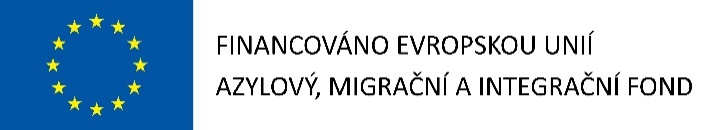 Projekt Provoz Centra na podporu integrace cizinců pro Moravskoslezský kraj, reg. č. AMIF/4/13, je financován v rámci národního programu Azylového, migračního a integračního fondu.Projekt Provoz Centra na podporu integrace cizinců pro Jihočeský kraj, reg. č. AMIF/4/12, je financován v rámci národního programu Azylového, migračního a integračního fondu.Projekt Provoz Centra na podporu integrace cizinců pro Kraj Vysočina, reg. č. AMIF/4/11, je financován v rámci národního programu Azylového, migračního a integračního fondu.Projekt Provoz Centra na podporu integrace cizinců pro Pardubický kraj, reg. č. AMIF/4/10, je financován v rámci národního programu Azylového, migračního a integračního fondu.Projekt Provoz Centra na podporu integrace cizinců pro Plzeňský kraj, reg. č. AMIF/4/09, je financován v rámci národního programu Azylového, migračního a integračního fondu.Projekt Provoz Centra na podporu integrace cizinců pro Zlínský kraj, reg. č. AMIF/4/08, je financován v rámci národního programu Azylového, migračního a integračního fondu.Projekt Provoz Centra na podporu integrace cizinců pro Karlovarský kraj, reg. č. AMIF/4/07, je financován v rámci národního programu Azylového, migračního a integračního fondu.Projekt Provoz Centra na podporu integrace cizinců pro Olomoucký kraj, reg. č. AMIF/4/06, je financován v rámci národního programu Azylového, migračního a integračního fondu.Projekt Provoz Centra na podporu integrace cizinců pro Liberecký kraj, reg. č. AMIF/4/05, je financován v rámci národního programu Azylového, migračního a integračního fondu.Hálkova 171/2, 779 00 Olomouc		tel.: 585 204 686www.suz.cz	e-mail: icolomouc@suz.czwww.integracnicentra.cz		ID schránky: 7ruiyA. Specifikace předmětu veřejné zakázky:Předmětem veřejné zakázky je tisk informačního materiálu (skládačky) pro Centra na podporu integrace cizinců dle AMIF/4.Skládačka bude koncipována tak, že na první straně budou vytištěny titulní strana s mapou, na dalších vždy text v určeném jazyce na 2 stranách, na poslední straně pak kontakty a doplňující informace. Pohled na přední stranu (zleva doprava):Pohled na zadní stranu (zleva doprava):Tj. například: na zadní straně titulní strany bude druhá strana vietnamštiny, na první straně češtiny bude zezadu první strana vietnamštiny, na druhé straně češtiny bude zezadu druhá strana ruštiny, atd.Tisk bude realizován na základě devíti tiskových předloh, pro každý kraj zvlášť, které budou dodány objednatelem ve formátu PDF (viz vzor v příloze). Formát letáku: formát A6 – 1050 x , 6 lomů skládané do harmoniky, barevnost 4/4, materiál 135 gr papír lesklá křída, ořez na formát, oboustranný tisk.Informační materiál bude zabalen po jednotlivých krajích, tj. 500ks /balení.B.  Doba plnění veřejné zakázky:Předpokládaný termín podepsání objednávky:	květen 2017			Termín dodání:		nejpozději 14 dní od podpisu objednávky.C.  Místo plnění veřejné zakázky:Správa uprchlických zařízení MV, Lhotecká 559/7, 143 01 Praha 4 – Lhotka, budova A1, 3. patro (k dispozici osobní a nákladní výtah).Kontaktní osoba pro dodání: Mgr. Ivana Masárová, tel: 608 751 413, 974 827 150, e-mail: imasarova@suz.cz.  Dodání formulářů a plakátů je možné po předchozí domluvě s kontaktní pracovnicí a to nejméně 2 pracovní dny předem!!!D.  Prohlídka místa plnění:Prohlídku místa plnění zadavatel s ohledem na předmět plnění neumožňuje.E.   Hodnotící kritérium:       Hodnotícím kritériem je ekonomická výhodnost -  nejnižší celková nabídková cena        včetně DPH.F.  Způsob posouzení a hodnocení nabídek:Předložené nabídky budou posouzeny z hlediska splnění požadavků zadavatele, které jsou uvedeny v příloze č. 1 Výzvy – Podmínky veřejné zakázky.Pořadí uchazečů od nejnižší po nejvyšší celkovou nabídkovou cenu bude sestaveno elektronickým tržištěm Gemin prostřednictvím automatické metody hodnocení, a to bezprostředně po posouzení nabídek jednotlivých uchazečů.Na základě sestaveného pořadí (automatická metoda hodnocení) zástupce doporučí zadavateli uzavřít příslušnou objednávku s uchazečem, který splní veškeré požadavky zadavatele a nabídne nejnižší nabídkovou cenu.G.  Požadavky na jednotný způsob zpracování nabídkové ceny:Nabídková cena bude zpracována v souladu s cenovými předpisy v ČR, platnými v době zpracování nabídky – zejména se zákonem č. 526/1990 Sb., o cenách a prováděcí vyhláškou č. 450/2009 Sb. a zákonem 235/2004 Sb., o dani z přidané hodnoty, vše ve znění pozdějších předpisů,Nabídková cena bude obsahovat veškeré náklady uchazeče nezbytné k úplné realizaci předmětu 	plnění veřejné zakázky. Ceny budou uvedeny maximálně na 2 desetinná místa. Výsledná cena jako celé číslo.Nabídkovou cenu nelze překročit.Nabídková cena bude uvedena v Kč.Nabídková cena bude zpracována v souladu s pravidly zadávání veřejných zakázek prostřednictvím elektronického tržiště Gemin (www.gemin.cz). Posuzována bude nejnižší konečná nabídková cena.Do elektronického tržiště doplní uchazeč nabídkovou cenu včetně DPH za celý předmět veřejné zakázky.Uchazeč zašle cenovou nabídku (viz přiložená tabulka), kde vyplní cenu za 1 ks skládačky bez DPH i s DPH a cenu celkem za požadovaný počet ks bez DPH i s DPH.H.    Platební a obchodní podmínky zakázky:Zadavatel neposkytuje zálohu.Doba splatnosti faktur činí 21 dní.Faktury budou vystaveny dle jednotlivých Center na podporu integrace cizinců. Bude vystaveno 9 faktur, pro každý kraj / projekt zvlášť a každá faktura bude označena specifickým projektovým označením, které bude uvedeno na objednávce.Další obchodní a platební podmínky budou uvedeny v objednávce, kterou vytvoří zadavatel.Fakturační údaje:     Správa uprchlických zařízení MV    Lhotecká 7     143 01 Praha 12      Doručovací adresa:   Správa uprchlických zařízení MV    P.O. BOX 110    143 00 Praha 4I.   Další podmínky zadávacího řízení:Zadavatel připouští pouze elektronické podání nabídek.Zadavatel nehradí náklady uchazečů spojené s účastí ve výběrovém řízení. Vybraný uchazeč je na základě § 2 písm. e) zákona č. 320/2001 Sb., o finanční kontrole, ve znění pozdějších předpisů, osobou povinnou spolupůsobit při výkonu finanční kontroly.J.  Struktura cenové nabídky a požadované dokumenty: Do elektronického tržiště doplňuje uchazeč nabídkovou cenu včetně DPH za celý předmět veřejné  zakázky + vyplněnou cenovou tabulku viz bod G.1. Cenová nabídka uchazeče s uvedením kontaktní osoby ve věci zakázky, její telefon a e-mailovou adresu + tabulka v bodě G.2. Výpis z obchodního rejstříku (kopie), či ze živnostenského rejstříku (kopie), ze kterého vyplývá oprávnění k podnikání s předmětem podnikání nezbytným pro plnění veřejné zakázky.K.  Dodatečné informace k zadávacím podmínkám:Zadavatel si vyhrazuje právo veřejnou zakázku zrušit.Veškerá komunikace mezi zadavatelem a dodavatelem probíhá prostřednictvím e-tržiště Gemin.Kontaktní osoba pro administraci veřejné zakázky:  Mgr. Blanka Fojtíková			                                                       Tel: +420 775 881 494, 974 827 144			                                                       e-mail: bfojtikova@suz.cz.Přílohy:Vzor č. 1 – skládačka pro Plzeňský kraj    Ing. Petr Košťál	                    zástupce ředitele	                          Správy uprchlických zařízení MVtitulní stranačeštinačeštinaangličtinaangličtinačínštinačínštinavietnamštinavietnamštinaruštinaruštinamongolštinamongolštinakontaktyCena za 1 ks bez DPHCena za 1 ks včetně DPH Cena za celý předmět bez DPHCena za celý předmět včetně DPHSkládačka – celkem 4 500 ks (9 předloh á 500 ks)